Publicado en Madrid el 27/06/2024 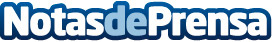 Más de 1.000 cirujanos se dan cita en el XXXV Congreso Nacional de Cirugía de la Asociación Española de CirujanosEl evento tendrá lugar en Madrid entre los días 4 y 7 de noviembre bajo el lema 'Preparando la cirugía del futuro'. Este año, el congreso lo preside el Dr. Salvador Navarro, quien a partir del mismo, también tomará posesión como presidente de la AEC durante los próximos dos años. La inteligencia artificial aplicada a la cirugía, la multidisciplinariedad de la cirugía o la robótica serán algunos de los temas de actualidad que se tratarán en este encuentroDatos de contacto:Lidia LópezGabinete de prensa de la Asociación Española de Cirujanos913022860Nota de prensa publicada en: https://www.notasdeprensa.es/mas-de-1-000-cirujanos-se-dan-cita-en-el-xxxv Categorias: Medicina Inteligencia Artificial y Robótica Madrid Investigación Científica Cursos Servicios médicos http://www.notasdeprensa.es